Question 3: Score 30/30Question 3: Score 0/30Let be points with coordinates , and respectively.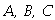 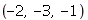 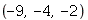 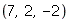 Let be points with coordinates , and respectively.(a)(b)(c)(d)Let be points with coordinates , and respectively.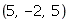 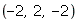 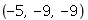 Let be points with coordinates , and respectively.(a)(b)(c)(d)